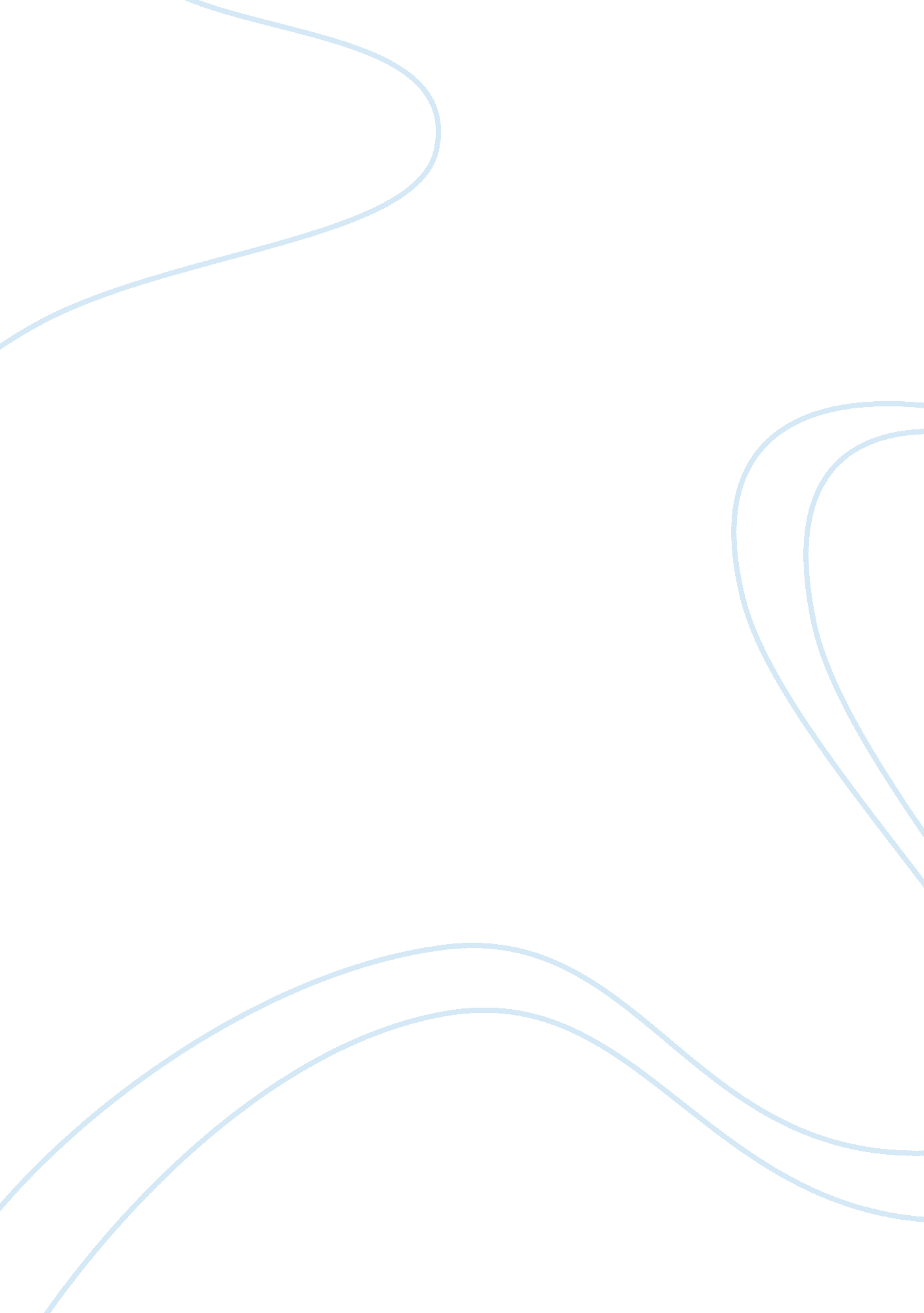 Presentation for literature classEducation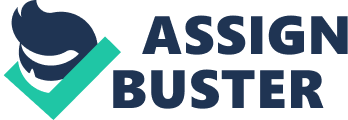 18 April 2007 Presentation for Literature I. Writing Process A. Improvements in my writing process 
1. Clearer and more logical structure which makes it easier for readers to understand and grasp what I am trying to convey 
2. Better and more appropriate choice of words to strengthen and emphasize points 
3. More interesting introduction to capture reader’s attention 
4. Improved sentence construction and structure 
5. More grammatically correct and well-polished through editing and proofreading 
6. Better conclusions which ties up with introduction and reiterates the important points in the essay 
B. Important things I have learned in class 
1. Organize ideas first before writing 
2. Allot time to edit and proofread work 
3. Introduction should be catchy in order to capture reader’s interest 
4. An individual’s writing shows what type of person he/she is 
5. Knowledge can best conveyed through improvement in writing skills 
C. How the things I have learned in class will help me in the future 
1. Enable me to express myself better 
2. Boost my confidence and improve my self-image 
3. Increase my chance of getting a good job and start a career 
II. Research Paper 
A. Thesis: Tillie Olsen’s I Stand Here Ironing and Anne Tyler’s Teenage Wasteland depict the regrets of two mothers in rearing and bringing up their children and their attempts to rectify their past mistakes in vain which shows that mother’s continuously try to be the best for their offspring amidst trying circumstances. 
B. What makes it a debatable topic 
1. Misconception that mothers are solely responsible for their children’s behavior 
2. Mothers’ love and concern for their children are often overshadowed by the mistakes that they make 
C. Primary supports for the thesis 
1. Danny and Emily’s mother both try to rectify their actions even in misguided ways 
2. Both mothers were overwhelmed by their responsibilities of providing necessities for the family which robbed them of time for their children 
3. Motherhood is a hard endeavor 